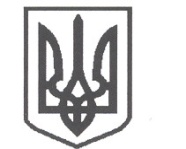 УКРАЇНАСРІБНЯНСЬКА СЕЛИЩНА РАДАВИКОНАВЧИЙ КОМІТЕТРІШЕННЯ20 серпня 2021 року     					              	      	№  202  	смт СрібнеПро схвалення прогнозу бюджету  Срібнянської селищної  територіальної громади на2022-2024  рокиерв.2021        Заслухавши  інформацію  начальника  фінансового управління  Галини КРЕКОТЕНЬ, щодо необхідності схвалення прогнозу бюджету Срібнянської селищної територіальної громади на 2022- 2024 роки, з метою забезпечення послідовності  бюджетного  процесу,  своєчасного   та   якісного  процесу формування прогнозу  селищного бюджету на 2022-2024 роки, відповідно    до   статті   751  Бюджетного  кодексу   України,   підпункту 1 пункту а) статті 28, пункту 6 статті 59 Закону України  «Про  місцеве  самоврядування  в  Україні», Постанови Кабінету  Міністрів України  від  31 травня  2021  року  №  548  «Про схвалення   Бюджетної   декларації   на  2022 – 2024  роки»,  лист   Міністерства фінансів  України   від  09.06.2021 № 05110-14-6/18181 «Про прогнози місцевих бюджетів на 2022-2024 роки», виконавчий комітет селищної ради вирішив:       1. Схвалити прогноз бюджету Срібнянської селищної територіальної громади на 2022 – 2024 роки (додається).       2. Винести на розгляд  сесії Срібнянської селищної ради прогноз бюджету Срібнянської селищної територіальної громади на 2022 – 2024 роки.Селищний голова	Олена ПАНЧЕНКОСХВАЛЕНОрішення виконавчого комітетуСрібнянської селищної ради20 серпня 2021 № 202Прогноз
бюджету Срібнянської селищної територіальної
громади на 2022–2024 роки(25530000000)
(код бюджету)                                                         І. Загальна частинаПрогноз бюджету Срібнянської селищної територіальної громади на 2022-2024 роки (далі – Прогноз) розроблений відповідно до вимог статті 75¹ Бюджетного кодексу України від 8.07.2010 № 2456-VI, Податкового кодексу України від 02.12.2010 № 2755-VI, Бюджетної декларації, схваленою постановою Кабінету Міністрів України від 31.05.2021 № 548, макропоказники економічного і соціального розвитку України на 2022-2024 роки, схвалені постановою Кабінету Міністрів України від 31.05.2021 № 586 «Про схвалення Прогнозу економічного і соціального розвитку України на 2022—2024 роки», наказу Міністерства фінансів України від 02.06.2021 №314 «Про затвердження Типової форми прогнозу місцевого бюджету та Інструкції щодо його складання». Метою Прогнозу є створення дієвого механізму управління бюджетним процесом в Срібнянській селищній  територіальній громаді як складової системи управління державними фінансами, встановлення взаємозв’язку між стратегічними цілями розвитку громади та можливостями бюджету у середньостроковій перспективі, забезпечення прозорості, передбачуваності та послідовності бюджетної політики.Основними завданнями Прогнозу є:- забезпечення стабільного функціонування бюджетних установ, що фінансуються з  бюджету Срібнянської селищної територіальної громади (далі – Громади);- підвищення результативності та ефективності бюджетних видатків;- посилення бюджетної дисципліни та контролю за витрачанням бюджетних коштів;- удосконалення системи результативних показників з метою підвищення якості надання послуг у відповідних сфера.           ІІ. Основні прогнозні показники економічного та соціального                      розвитку 	Прогноз включає основні показники економічного і соціального розвитку Громади, індикативні прогнозні показники бюджету за основними видами доходів, фінансування та видатків, взаємовідносини  бюджету Громади з державним бюджетом та іншими місцевими бюджетами.Прогноз бюджету Громади  базується на принципах збалансованості, обґрунтованості, ефективності та результативності.Основні макропоказники економічного та соціального розвитку України та територіальної громади у 2020–2024 рокахПрогнозний прожитковий мінімум на 2022–2024 рокиІІІ. Загальні показники бюджету        Загальні показники Прогнозу на середньостроковий період сформовано на основі стратегічних програмних документів країни
і територіальної громади, положень та показників, визначених на відповідні періоди прогнозом, схваленим у попередньому бюджетному періоді,
та з урахуванням:- податкового потенціалу громади;- оцінки результативності та ефективності використання бюджетних коштів;- обгрунтованості розподілу фінансового ресурсу за напрямками використання;- збалансованості показників бюджету.Доходна частина селищного бюджету (з міжбюджетними трансфертами) прогнозується на:- 2022 рік – 107 451,1 тис. грн (у тому числі: загальний фонд – 105 284,8 тис.  грн, спеціальний фонд – 2 166,3 тис. грн); - 2023 рік – 112 514,2 тис. грн (у тому числі: загальний фонд – 110 307,2 тис. грн, спеціальний фонд – 2207,0 тис. грн);- 2024 рік – 117 529,8 тис. грн (у тому числі: загальний фонд – 115 296,2 тис. грн, спеціальний фонд 2 233,6 тис. грн).  Видаткова частина селищного бюджету (з міжбюджетними трансфертами) прогнозується на:- 2022 рік – 107 451,1 тис. грн (у тому числі: загальний фонд – 105 284,8 тис. грн, спеціальний фонд – 2166,3 тис. грн); - 2023 рік – 112 514,2 тис. грн (у тому числі: загальний фонд – 110 307,2 тис. грн, спеціальний фонд – 2 207,0 грн); - 2024 рік – 117 529,8 грн (у тому числі: загальний фонд
 – 115 296,2 грн, спеціальний фонд – 2233,6 грн).ІV. Показники доходів бюджетуПрогнозні показники доходної частини селищного бюджету 
на 2022−2024 роки розраховано з урахуванням чинних норм податкового 
та бюджетного законодавства, макроекономічних показників економічного 
та соціального розвитку країни та селища, норм законодавства щодо порядку складання прогнозу бюджету на середньострокову перспективу та інших законодавчих актів, які регламентують справляння відповідних платежів 
до бюджету. Враховано заходи, спрямовані на реалізацію бюджетно-податкової політики, впровадження економічних реформ з метою встановлення сприятливих умов для ведення бізнесу, посилення позитивних тенденцій в усіх сферах економіки. Обсяг доходів селищного бюджету (без урахування міжбюджетних трансфертів) прогнозується на: - 2022 рік – 107 451,1 тис. грн (ріст до 2021 року 7 345,5 тис.  грн, 
або 7,3 відсотка); - 2023 рік – 112 514,2 тис.  грн (ріст до 2022 року – 5 063,2 грн, 
або 4,7 відсотка);- 2024 рік – 117 529,8 грн (ріст до 2023 року – 5015,6 грн,
або 4,5 відсотка).Прогноз частки трансфертів у загальному обсязі доходів становить 
у 2022 році – 28,2 відсотка, 2023 році – 29,4 відсотка та у 2024 році 
– 30,2 відсотка. Левову частку надходжень в загальному обсязі власних доходів загального фонду селищного бюджету становитимуть податкові надходження, основними бюджетоутворюючими джерелами яких є: - податок та збір на доходи фізичних осіб – у 2022 році – 73,1 відсотка,
у 2023 році – 73,5 відсотків, у 2024 році – 73,9 відсотка;- плата за землю – у 2022 році – 10,3 відсотків, у 2023 році − 
10,0 відсотка, у 2024 році – 9,8 відсотка;- єдиний податок – у 2022 році – 12,5 відсотків, у 2023 році − 
12,5 відсотка, у 2024 році – 12,4 відсотка. Спеціальний фонд формують надходження бюджету розвитку (відчуження майна та продаж земельних ділянок, що перебувають 
у комунальній власності), екологічного податку та власні надходження бюджетних установ. Прогноз враховує такі макропоказники, як індекси споживчих цін, номінальна середньомісячна заробітна плата, розмір мінімальної заробітної плати та прожиткового мінімуму для працездатних осіб.Також застосування індексу споживчих цін за 2021–2024 роки, 
що використовується для визначення коефіцієнта індексації нормативної грошової оцінки сільськогосподарських угідь, земель населених пунктів 
та інших земель несільськогосподарського призначення, із значенням 100% відповідно до п.9 підрозділу 6 розділу ХХ «Перехідні положення» Податкового кодексу України (в редакції Закону України від 23.11.2018 №2628-VIII «Про внесення змін до Податкового кодексу України та деяких інших законодавчих актів України щодо покращення адміністрування 
та перегляду ставок окремих податків і зборів»); динаміку надходжень 
до селищного бюджету за останні три роки та очікувані надходження 
в 2021 році. З метою розширення бази оподаткування та залучення додаткових коштів до бюджету передбачається проведення заходів щодо легалізації заробітної плати та проведення розрахунків з бюджетом по податку на доходи фізичних осіб, підвищення заробітної плати не нижче законодавчо встановленого рівня, погашення заборгованості по платежах до бюджету 
й сплатою поточних нарахувань.  Показники доходів бюджету визначені у додатку 2 до Прогнозу.                   V. Показники фінансування бюджету, показники місцевого боргу, гарантованого територіальною  селищною громадою боргу та надання місцевих гарантій       На стадії планування та в ході внесення змін до селищного бюджету згідно з положеннями Бюджетного кодексу України в  бюджеті Срібнянської селищної територіальної громади можуть виникати:
       дефіцит за загальним фондом у разі використання вільного залишку бюджетних коштів;
       профіцит за загальним фондом у разі спрямування до бюджету розвитку коштів із загального фонду бюджету;
       дефіцит за спеціальним фондом у разі залучення до бюджету розвитку коштів із запозичень, коштів із загального фонду бюджету, а також у разі використання залишків коштів спеціального фонду бюджету Срібнянської селищної територіальної громади, крім власних надходжень бюджетних установ.	Показники місцевого боргу відсутні відповідно до  додатку 4 до Прогнозу. 	                    VI. Показники видатків бюджету та надання кредитів з бюджетуПрогнозні показники видатків та кредитування бюджету Срібнянської селищної територіальної громади на 2022–2024 роки розроблено відповідно
до положень бюджетно-галузевого законодавства, основних прогнозних макропоказників економічного і соціального розвитку країни та громади, пріоритетів бюджетної політики, передбачених Бюджетною декларацією, розрахованих прогнозних показників дохідної частини бюджету.Ключовим завданням бюджетної політики залишатиметься забезпечення макроекономічної стабільності, стійкості та збалансованості бюджетної системи, підвищення якості надання суспільних послуг.  На прогнозні показники видатків мали вплив зростання розмірів соціальних гарантій (мінімальної заробітної плати, прожиткового мінімуму тощо).В прогнозних показниках видаткової частини селищного бюджету 
на 2022−2024 роки враховано насамперед вимоги статті 77 Бюджетного кодексу України щодо забезпечення в першочерговому порядку потреби
в коштах на оплату праці працівників бюджетних установ відповідно
до встановлених законодавством України умов оплати праці та розміру мінімальної заробітної плати, на проведення розрахунків за електричну
та теплову енергію, водопостачання, водовідведення, природний газ 
та послуги зв’язку, які споживаються бюджетними установами. Враховані обсяги видатків, необхідні для забезпечення стабільної роботи установ та закладів соціально-культурної сфери, надання встановлених власних соціальних гарантій для мало захищених категорій громадян, підтримку в належному стані об’єктів житлово-комунального господарства, впровадження заходів з енергозбереження (енергоефективності), а також виконання в межах фінансових можливостей селищних цільових (комплексних) програм. Фінансування видатків з селищного бюджету здійснюватиметься в рамках жорсткої економії бюджетних коштів. В цих умовах визначальним стане підвищення ефективності та результативності видатків, що відбуватиметься
на основі їх пріоритетності та оцінки ступеня досягнення очікуваних результатів.         Основною метою розподілу коштів бюджету є забезпечення надання якісних публічних послуг та підвищення життєвого рівня населення громади. Для її досягнення передбачено виконання завдань у кожній сфері.        Головними завданнями бюджетної політики за видами діяльності передбачається:Освіта        Пріоритетним завданням галузі буде забезпечення доступної високоякісної освіти, яка забезпечує повноцінний розвиток кожної дитини і її успішну інтеграцію в українське суспільство та європейську інтеграцію.
       Основними напрямами політики протягом 2022-2024 років є:
       оптимізація мережі навчальних закладів з урахуванням демографічних і економічних реалій;
       створення умов для переходу фінансування навчальних закладів від принципу утримання до принципу формування їх видатків, виходячи з кількості учнів та стандарту вартості навчання одного учня;
      запровадження національної системи оцінювання якості освіти;
підвищення рівня забезпеченості загальноосвітніх шкіл сучасними засобами навчання (кабінети біології, фізики, хімії) та комп’ютерною технікою нового зразка.Охорона здоров’я        Пріоритетами розвитку галузі є забезпечення населення високоякісними і доступними медичними послугами, профілактика та раннє виявлення захворювань, створення сприятливих умов життєдіяльності людини, для чого передбачається здійснити наступні заходи:
– створення умов для переходу в перспективі до загальнообов’язкового державного соціального медичного страхування;
– удосконалення механізмів управління та фінансування охорони здоров’я, системи кадрового забезпечення галузі, системи управління якістю медичної допомоги та системи моніторингу індикаторів якості;
– формування системи моніторингу задоволеності пацієнтів якістю медичного обслуговування;
– здійснення переходу до розподілу коштів у галузі охорони здоров’я за принципом оплати надання послуг, а не за принципом утримання медичних закладів;
– забезпечення виконання державних і місцевих програм, спрямованих на поліпшення показників здоров’я населення, стабілізацію ситуації із серцево-судинними захворюваннями, захворюваннями на туберкульоз, ВІЛ/СНІД, цукровий діабет тощо.        Основні результати, яких планується досягти:
–підвищення рівня медичного обслуговування населення;
–запровадження нових підходів до організації роботи закладів охорони здоров’я та їх фінансового забезпечення;
–подальший розвиток системи медичного обслуговування населення та реформування системи охорони здоров’я;
–зниження рівнів загальної захворюваності населення.Соціальний захист та соціальне забезпечення- створення умов для надання всебічної соціальної допомоги найбільш вразливим верствам населення; - забезпечення своєчасності отримання громадянами державних соціальних гарантій; - забезпечення соціальної підтримки дітей війни, осіб з інвалідністю
та ветеранів війни, громадян, постраждалих внаслідок Чорнобильської катастрофи; - забезпечення вирішення інших соціально-побутових проблем по заявах громадян; - забезпечення соціального захисту учасників АТО/ООС, членів їх сімей
та членів сімей загиблих воїнів АТО/ООС;- вирішення питань соціального захисту осіб з інвалідністю; - надання одноразової грошової допомоги громадянам 
які опинились в скрутному матеріальному становищі;- виплата допомоги на поховання осіб, незастрахованих в системі соціального страхування; - надання матеріальної допомоги сім’ям та учасникам АТО/ООС;- надання пільг послуги зв’язку окремим категоріям громадян;- спрощення процедури та скорочення термінів оформлення документів для отримання соціальних допомог;- покращення поінформованості населення щодо можливості отримання державних соціальних допомог;- покращення умов проживання та соціально-побутового обслуговування дітей з інвалідністю, громадян похилого віку та осіб з інвалідністю. Основні результати, яких планується досягти: - створення доступного середовища, що сприятиме зростанню рівня
та якості життя цих верств населення;- поліпшення соціальної ситуації.Культура та мистецтво       Головними пріоритетами галузі будуть збереження, відтворення та примноження духовних і культурних здобутків українського народу.
Протягом 2022-2024 років передбачається здійснити:
       удосконалення механізму надання фінансової підтримки закладам культури;
       упорядкування кількості установ культури та їх штатної чисельності;
       запровадження системи державних стандартів щодо надання культурних послуг населенню. Фізична культура і спорт        Головними пріоритетами галузі будуть всебічне фізичне виховання та становлення здорової нації.
Протягом 2022-2024 років передбачається здійснити:
        створення умов для залучення широких верств населення до масового спорту;
        створення стимулів для здорового способу життя й здорових умов праці шляхом розвитку інфраструктури для занять масовим спортом та активного відпочинку.Житлово-комунальне господарство       Пріоритетними завданнями реформування житлово-комунального господарства у прогнозному періоді буде надання населенню якісних житлово-комунальних послуг.                          Охорона навколишнього природного середовища        Пріоритетними завданнями діяльності у сфері охорони навколишнього природного середовища є: забезпечення охорони довкілля та раціонального використання природних ресурсів;        передбачається здійснити заходи щодо забезпечення охорони та раціонального використання наявних в територіальній громаді природних ресурсів,  мінімізації шкідливого впливу на довкілля небезпечних відходів;
        за рахунок екологічного податку та грошових стягнень за шкоду, заподіяну порушенням законодавства про охорону навколишнього природного середовища в результаті господарської та іншої діяльності, та інших надходжень до селищного бюджету згідно з чинним законодавством у 2022-2024 роках здійснюватимуться заходи, направлені на охорону та раціональне використання природних ресурсів, утилізацію відходів, збереження природно-заповідного фонду, мінімізацію шкідливого впливу на довкілля небезпечних відходів та іншу діяльність у сфері охорони навколишнього природного середовища.
        Конкретні показники обсягу видатків на 2022-2024 роки будуть уточнюватись залежно від реальних можливостей бюджету на відповідні роки.    VIІ. Капітальні вкладення з бюджетПри складанні прогнозу бюджету Срібнянсьої селищної територіальної громади на 2022-2024 роки бюджет розвитку, обсяг капітальних вкладень у розрізі інвестиційних проектів відсутній, оскільки вкладення планується здійснювати за рахунок додаткових коштів із державного, обласного бюджетів при уточненні.VIIІ. Взаємовідносини бюджету з іншими бюджетами Пріоритетом державної бюджетної політики на середньострокову перспективу в частині регулювання міжбюджетних відносин є забезпечення самостійності місцевих бюджетів, зміцнення їх фінансової спроможності, підвищення прозорості та ефективності управління бюджетними коштами 
на місцевому рівні. Обсяги міжбюджетних трансфертів передбачаються в бюджеті Срібнянської селищної територіальної громади на підставі Закону України
про Державний бюджет України на відповідний рік та рішення Чернігівської обласної ради про обласний бюджет на відповідний бюджетний рік. Міжбюджетні трансферти мають цільове спрямування  і використовуються відповідно до порядків їх використання. Показники міжбюджетних трансфертів з інших бюджетів становлять у 2022 році – 13100 грн, 2023 році – 13100 грн,
2024 році – 13100 грн (додаток 11 до Прогнозу). Прогнозні показники міжбюджетних трансфертів іншим бюджетам, які заплановані по бюджету Срібнянської селищної територіальної громади
в 2022−2024 роках (субвенція з селищного бюджету районному бюджету на компенсацію фізичним особам які надають соціальні послуги громадянам похилого  віку ) наведені у додатку 12 до Прогнозу.IX. Інші положення та показники прогнозу бюджету В прогнозі бюджету Срібнянської селищної територіальної громади на 2022-2024 роки наявні наступні додатки:додаток 1 "Загальні показники бюджету Срібнянської селищної територіальної громади на 2022-2024 роки";додаток 2 "Показники доходів бюджету Срібнянської селищної територіальної громади на 2022-2024 роки";додаток 3 "Показники фінансування бюджету Срібнянської селищної територіальної громади на 2022-2024 роки";додаток 4 "Показники місцевого боргу Срібнянської селищної територіальної громади на 2022-2024 роки" не подається до Прогнозу в зв»язку з відсутністю показників;додаток 5 "Показники гарантованого Автономною Республікою Крим, обласною радою чи територіальною громадою міста боргу і надання місцевих гарантій" не подається до Прогнозу в зв»язку з відсутністю показників;додаток 6 "Граничні показники видатків бюджету та надання кредитів з бюджету головним розпорядникам коштів бюджету Срібнянської  селищної територіальної громади на 2022-2024 роки";додаток 7 «Граничні показники видатків бюджету за Типовою програмною класифікацією видатків та кредитування місцевого бюджету Срібнянської селищної територіальної громади на 2022-2024 роки";додаток 8 "Граничні показники кредитування бюджету за Типовою програмною класифікацією видатків та кредитування місцевого бюджету  Срібнянської селищної територіальної громади на 2022-2024 роки;додаток 9 "Показники бюджету розвитку  Срібнянської селищної територіальної громади на 2022-2024 роки";додаток 10 "Обсяги капітальних вкладень місцевого бюджету у розрізі інвестиційних проектів";додаток 11 "Показники міжбюджетних трансфертів з інших бюджетів";    додаток 12 "Показники міжбюджетних трансфертів іншим бюджетам".Селищний голова                                                                    Олена ПАНЧЕНКОНайменування показника, одиниця виміру2020 рік(звіт)2021 рік(затверджено)2022 рік(план)2023 рік(план)2024 рік(план)Індекс споживчих цін (ІСЦ): грудень до грудня попереднього року, відсотків105,0108,9106,2105,3105,0Індекс цін виробника (ІЦВ): грудень до грудня попереднього року, відсотків114,5117,0107,8106,2105,7Середньомісячна заробітна плата працівників, номінальна (по країні), гривень11 59113 63215 25817 15919 063у відсотках до попереднього року110,4117,6111,9112,5111,1Найменування показника, одиниця виміру2020 рік(звіт)2021 рік(затверджено)2022 рік(план)2023 рік(план)2024 рік(план)Середньомісячна заробітна плата працівників, номінальна (по територіальній громаді), гривень918910659119271277413642у відсотках до попереднього року107,0116,0111,9107,1106,8Середньооблікова кількість штатних працівників (по територіальній громаді), осіб16791689169516951695у відсотках до попереднього року98,9100,6100,3100100Найменування показника, одиниця виміру2022 рік2022 рік2022 рік2023 рік2023 рік2023 рік2024 рік2024 рік2024 рікНайменування показника, одиниця виміруз січняз липняз грудняз січняз липнязгрудняз січняз липняз грудняПрожитковий мінімум, грн:   на одну особу2 3932 5082 5892 5892 7132 7782 7782 9112 972для дітей віком до 6 років2 1002 2012 2722 2722 3812 4382 4382 5552 609для дітей віком від 6 до 18 років2 6182 7442 8332 8332 9693 0403 0403 1863 253для працездатних осіб2 4812 6002 6842 6842 8132 8802 8803 0183 082для осіб,                   які втратили працездатність1 9342 0272 0932 0932 1932 2462 2462 3542 403Мінімальна заробітна платаМінімальна заробітна платаМінімальна заробітна платаПосадовий оклад працівника                 І тарифного розряду Єдиної тарифної сіткиПосадовий оклад працівника                 І тарифного розряду Єдиної тарифної сіткиПосадовий оклад працівника                 І тарифного розряду Єдиної тарифної сіткигрнтемпи приросту, %темпи приросту, %грнтемпи приросту, %темпи приросту, %з 01 січня 2022 року6 5008,38,32 8938,38,3Мінімальна заробітна платаМінімальна заробітна платаМінімальна заробітна платаПосадовий оклад працівника                 І тарифного розряду Єдиної тарифної сіткиПосадовий оклад працівника                 І тарифного розряду Єдиної тарифної сіткиПосадовий оклад працівника                 І тарифного розряду Єдиної тарифної сіткигрнгрнтемпи приросту, %з 01 жовтня 2022 року6 7006 7003,12 9822 9823,1з 01 січня 2023 року7 1767 1767,13 1933 1937,1з 01 січня 2024 року7 6657 6656,83 4113 4116,8